Öğrencilerimiz Yaz Tatilinde Neler YapmalıYaz tatili özellikle lise son  sınıfta okuyacak öğrenciler için bulunmaz bir fırsattır. Çünkü yaz tatili ile birlikte öğrencilerimizin bütün enerji ve konsantrasyonunu sadece Üniversite sınavına yoğunlaştırma şansı doğuyor. Peki, yaz tatili nasıl değerlendirilmeli?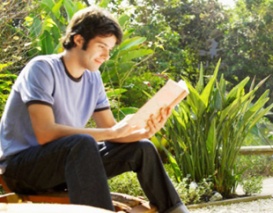   Bu konuda her öğrenci kendi durumuna göre bir çalışma stratejisi belirlemelidir. Bu özel dönem için sizin yapmanız gereken, sadece bu döneme özgü yeni bir çalışma programı oluşturmaktır. Günün, haftanın ve yaz tatilinin sonunda ulaşmayı düşündüğünüz yeni hedefler belirlemelisiniz.  Bu hedefler çalışma isteğinizi kamçılayacak nitelikte olmalıdır. Hayali ve gerçekleşmesi imkânsız hedefler, belli bir süre sonra ümidinizin kırılmasına ve çalışma isteğinizin azalmasına neden olabilir. Bu dönem içinde uygulanabilecek 4 temel strateji vardır. Her öğrenci kendi durumunu etüt edip buna göre aşağıdaki uygulamalardan birini yapmalıdır.1. Konu tekrarı yapmak: Özellikle geçmiş konulardan çok fazla hatası çıkan öğrenciler genel tekrara ağırlık vermelidir.2. Eksik kalan konuları tamamlamak: Eğer öğrenci çalıştığı dergiye ya da dershanedeki konulara yetişememişse acilen bu konuları bitirmeye çalışmalıdır. Konu eksiği fazla olan, konuları sınava kadar yetiştirememe korkusu yaşayan öğrenciler, bu tatilde önceliği eksik konularını tamamlamaya ayırmalılar. Bu tip öğrenciler ikinci döneme konu eksiğini gidermiş şekilde başlamayı amaçlamalılar. Çünkü ikinci dönem hem zamanın daha kısa olması, hem sınavın yaklaşmasıyla birlikte yaşanacak stres ve kaygı, hem de bahar mevsiminin gelmesi ve sıcakların başlamasıyla birlikte ev dışının daha cazip olması nedeniyle öğrenci adına handikap oluşturacaktır.3. Çalışılmış olunmasına rağmen zayıf hissedilen derslere ya da konulara yoğunlaşmak: Örneğin öğrencinin matematikten ve geometriden çok fazla eksiği varsa, öğrenci tatil döneminde özellikle bu derslere daha fazla vakit ayırarak bu zayıflığını gidermelidir.4. Yeni konular çalışmak: Bunu yapacak arkadaşların konu eksiklerinin olmaması ve çalıştığı konulardan çok az soru kaçırıyor olması gerekir. Yani ders durumu ve puanları iyi olan öğrenciler bu yola başvurmalıdır.Bunlardan hangisini uygularsanız uygulayın ama az bir süre de olsa bu zamana kadar çalıştığınız konuların genel bir taramasını yapmayı ihmal etmeyin. Günlük belli bir zaman dilimini ‘tekrar yapma’ya ayırın.Konu yetiştirmede problemi olmayan bir öğrenci için yaz tatili ‘tekrar yapma' açısından bulunmaz bir fırsattır.Öğrencilerin bir kısmı konuları yetiştirme açısından bir problem yaşamamaktadır, ama çalışılan konuların ne derece hazmedildiği önemli bir soru olarak kafaları kurcalamaktadır. Bu nitelikteki öğrenciler, yarıyıl tatilinde sorularla ilk dönemin genel bir tekrarını yapma şansı yakalamış olurlar. Hangi konuların ne derece öğrenildiği, eksik kalan yönlerin ne olduğu böylece görülmüş olur. Buna göre yeniden konu çalışması yapılır.Yaz tatilinin sonunda bir-iki deneme sınavı çözerek bu çalışmanızın size getirilerini ölçün.Peki, sadece ders mi çalışacaksınız, soru mu çözeceksiniz bu dönemde? Tabii ki hayır. Yorgunluğunu atmanızı ve çalışma dönemi içerisinde bir nebze de olsa rahatlamanızı sağlayacak belli aktivitelere de zaman ayırmak gerekir. Bunu yaparken ölçüyü kaçırmamakta fayda vardır.Kalan sürede belki de çalışma açısından bu kadar verimli geçirebileceğiniz başka bir zaman dilimi bulamayacaksınız. O nedenle bu sıçrama tahtasını iyi değerlendirin ki başarıya ulaşabilesiniz.“Mutlaka yüz temel eserden kitaplar okunmalı.”“Önümüzdeki yılın Kuran-ı Kerim ezberleri mutlaka yaz tatilinde bitirilmeli.”“Başarı, gereken zamanda yapılan iyi yönetimdir.”Unutmayalım: Vakit yaratılmaz, ayrılır. Çünkü gün herkes için yirmi dört saattir ama “mesele ”bunun nasıl geçirildiğindedir. Bu da “yaratılarak” değil,”vakit ayrılarak” sağlanır. “Görüşmek üzere”                                                    Okul Rehberlik Servisi